Toepassingsveld:kredietinstellingen naar Belgisch rechtverzekeringsondernemingen naar Belgisch rechtherverzekeringsondernemingen naar Belgisch rechtbeursvennootschappen naar Belgisch rechtfinanciële holdings naar Belgisch rechtverzekeringsholdings naar Belgisch rechtgemengde financiële holdings naar Belgisch recht(deze instellingen worden hierna gezamenlijk 'financiële instellingen' genoemd).Dit formulier dient te worden gebruikt door de financiële instellingen naar Belgisch recht om de toezichthouder, zodra zij daarvan kennis hebben, op de hoogte te brengen van verwervingen of overdrachten van hun effecten die voor de overnemer of overdrager een stijging boven of daling onder een drempel van 10 %, 20 %, 30 % of 50 % van hun kapitaal of stemrechten tot gevolg hebben.Financiële instelling die de kennisgeving verricht:1. Kapitaalvertegenwoordigende effectenTotaal aantal kapitaalvertegenwoordigende effecten:stemrechtverlenende effecten:kapitaalvertegenwoordigende effecten waaraan geen stemrecht is verbonden:2. Totaal aantal stemrechtenTotaal aantal stemrechten verbonden aan alle effecten van de financiële instelling:Stemrechten verbonden aan:3. 	Verrichting waarvan kennis wordt gegevenDatum van de verrichting: …………………………………………………………………………….....................Identiteit van de overdrager: …………………………………………………..…………………………................
………………………………………………………………………………………………………………………….......……………………………………………………………………………………..............................................Identiteit van de overnemer: …………………………………………………..………………….....................
…………………………………………………………………………………………………………………………......................................................……………………………………………………………………………………Soort en aantal effecten waarop de verrichting betrekking heeft: ………………………………………............
………………………………………………………………………………………………………………………………………………………………………………………………………………………………………………………………………………………………………………………Percentage van de door de overdrager en overnemer gehouden stemrechten en aandelen in het kapitaal:Bronnen van de bovenstaande gegevens:…………………………....……………………………………………………………………………………………………………………………………………………………………………………………………………………………………………………………………………………………………………………………………………………………………………………………………………………………………………………………………………………………………………………………………………………………………………………………………………………………………………………………………………………………………………………………………………………………………………………………………………………………………………………………………………………………………………………………………………………………………………………………………………………………………………………………………………………………………………………………………………………………………………………………………………………………………………………………………………………………….Identiteit en functie van de kennisgeverDatum en handtekeningde Berlaimontlaan 14 - BE-1000 Brusseltel. +32 2 221 38 12 – fax + 32 2 221 31 04ondernemingsnummer: 0203.201.340RPR Brusselwww.nbb.be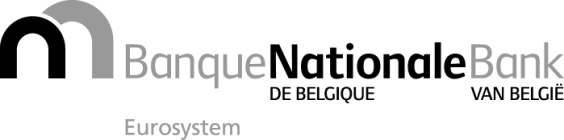 Brussel, 14 september 2017Bijlage 1 bij circulaire NBB_2017_23Bijlage 1 bij circulaire NBB_2017_23Wijziging van de staat en de samenstelling van het kapitaalOccasionele kennisgevingWijziging van de staat en de samenstelling van het kapitaalOccasionele kennisgevingDatumBedrag vanhet geplaatste kapitaalhet gestorte kapitaalhet toegestane kapitaalmet onvoorwaardelijk conversierechtonder voorwaardelijk bedingconverteerbare obligatieswarrantsconverteerbare leningenandere (nader toe te lichten)- stemrechten verbonden aan de kapitaalvertegenwoordigende effecten- stemrechten verbonden aan de niet-kapitaalvertegenwoordigende effectenmet onvoorwaardelijk conversierechtonder voorwaardelijk bedingconverteerbare obligatieswarrantsconverteerbare leningenandere (nader toe te lichten)% van het kapitaal% van het kapitaal% van de stemrechten% van de stemrechtenvóór de overdrachtna de overdrachtvóór de overdrachtna de overdrachtOverdragerOvernemer